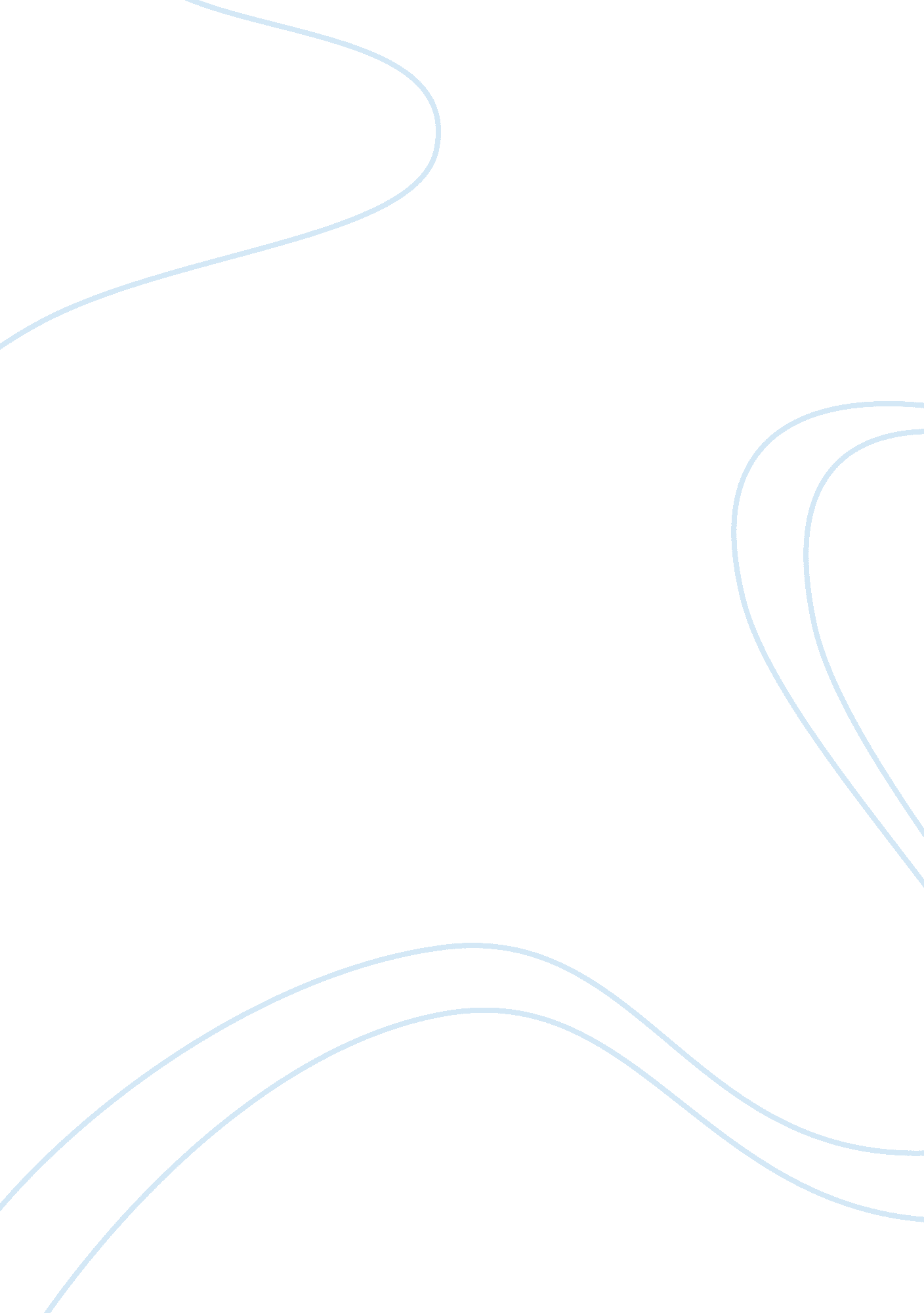 QuestionsSociology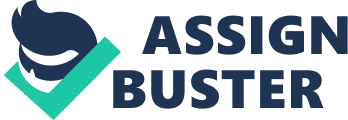 XXXXXXXXXXXX XXXXXXXXXXXX FAMILY The most basic function of a family cannot be based on mere economical or social reasons. As proposed by the sociologists, most of the benefits were very efficiently provided by the community itself. Even in the current times families have to take the help of schools, churches, hospitals etc (community) for their physical and spiritual well-being. But the most important feature in a family of human beings in the phenomenon of Parenting. Mother and father of a child (or children) form a family where they become parents and teach young children about many things of life. 
Teaching and training isn’t the only motivation behind parenting. A family isn’t complete unless there is concern about children’s well being. They should be given proper attention as lack of attention and neglect can lead to psychological problems in a child. United States of America is a developed country and has given strong economic support for the families. But in the process of making a living most of the parents are too busy to attend their child’s needs. 
Children have certain needs which can only be fulfilled by their parents, especially mother. A child needs mother’s breast milk during its early years. It needs the touch and warmth of the mother. But in U. S. families are not able to provide even these basic things. There are alarming levels of divorces which often leave children in the custody of lone parents. Here the basic need of love and attention is compromised. Next in line comes economic security. In earlier traditions the father’s property was automatically given to the children after some point of time. But complex family structures and divorces mean that children have to start working at a young age to achieve financial security. It must be the above mentioned features such as lack of love, attention and financial security which must have created doubts in the mind of sociologists about the correct definition of ‘ family’ in current times. 